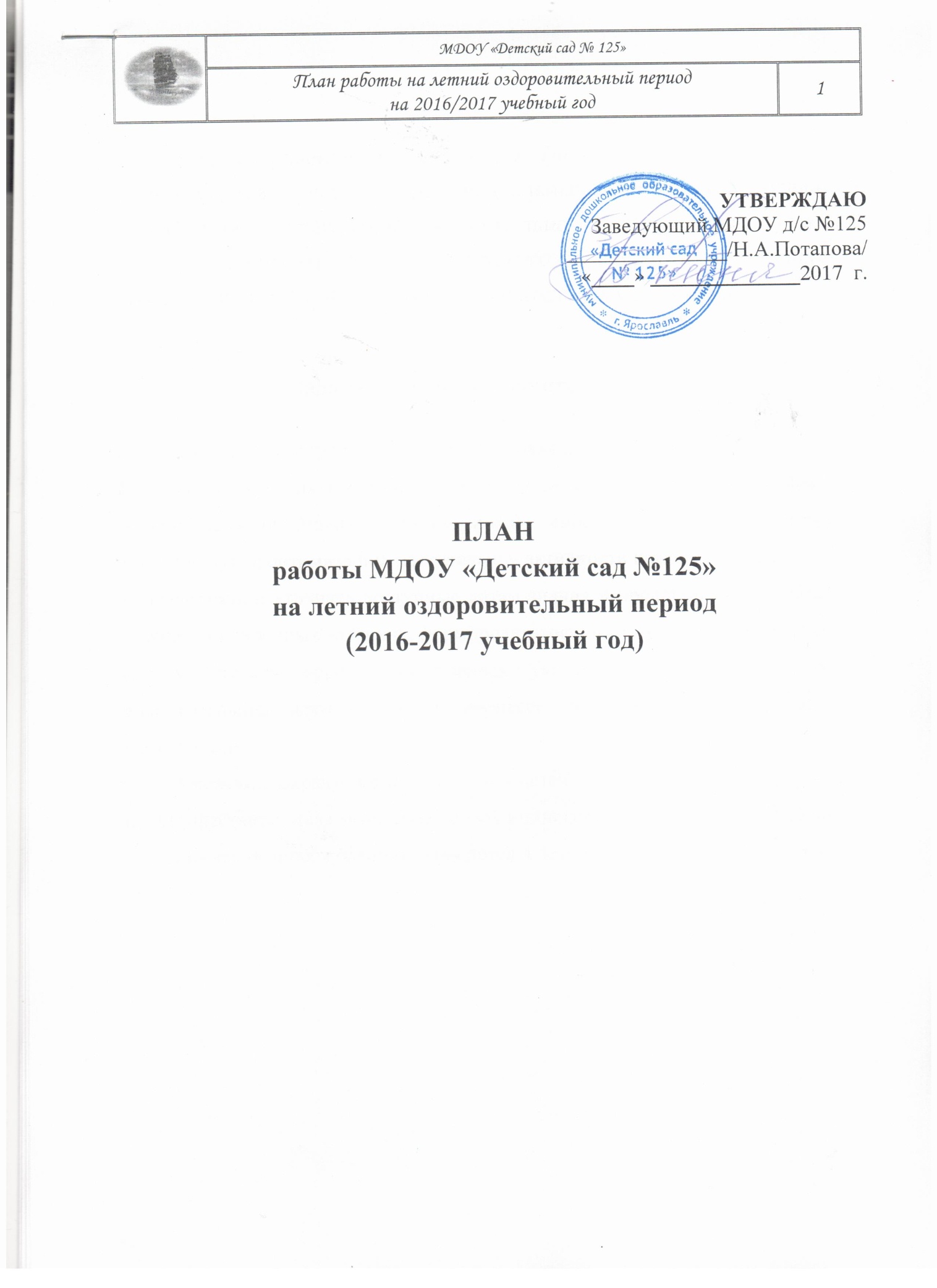 Цель: сохранение и укрепление физического и психического здоровья детей с учетом их индивидуальных особенностей, создание в дошкольном учреждении максимально эффективных условий, способствующих оздоровлению детского организма в летний период; эмоциональному, личностному, познавательному развитию.Задачи летней оздоровительной работыПродолжить работу по укреплению здоровья дошкольников;Создавать условия для  закаливания детей, используя благоприятные факторы  летнего времени (солнце, воздух, вода),  способствовать их физическому развитию путём оптимизации  двигательной активности каждого ребенка. Расширять и уточнять доступные детям знания и представления об объектах природы и природных явлениях, формировать  основы экологической культуры.Осуществлять коррекционно-развивающую работу в ходе организованной образовательной деятельности, в процессе прогулок, игровой и бытовой деятельности.   Обеспечить охрану  жизни и здоровья детей; Осуществить педагогическое и медицинское просвещение родителей по вопросам воспитания и оздоровления детей в летний период.Административно-хозяйственная работаМетодическая работаКонтрольВоспитательно-образовательная работа с детьмиВзаимодействие с родителямиОздоровительная работа с детьмиТематическое планирование на летний оздоровительный периодПроект «С экологией дружу»Цель проекта: изучение состояния воспитательно-образовательного процесса по экологическому воспитанию, обогащение развивающей предметно-пространственной среды в группе (опытно-экспериментальная, поисковая, исследовательской  деятельности).Задачи:  Создать благоприятные условия для формирования познавательного интереса детей к природе; обогащать представления детей о природе родного края; поддерживать инициативу детей в опытах, экспериментах, поисково-исследовательской деятельности, самостоятельных наблюдениях;  Повысить эффективность воспитательно-образовательного процесса по экологическому воспитанию в образовательном учреждении;  Повышать компетентность педагогов и родителей в вопросах по экологическому воспитанию.Участники проекта:дети дошкольного возраста (2-7 лет),родители,педагоги.Продолжительность: (3 месяца) с 01.06.2017-31.08.2017Формы реализации проекта: беседы с детьми; экспериментирование; проведение опытов, наблюдений; художественно-продуктивная деятельность – аппликация, рисование, лепка; консультации с родителями, викторины, выставки совместного творчества, творческие мастерские.Ожидаемые результаты:Организована развивающая предметно-пространственная среда в группе и на участке;Разработан дидактический комплекс (конспекты, консультации, дидактические игры, образовательные проекты, пособия и др.) Повышен уровень компетенции педагогов и родителей в вопросах по экологическому воспитанию.№МероприятияСрокиОтветственныеБлагоустройство территории и участковМайИюньЗаведующийПотапова Н.А.Зам. зав. по АХЧУхарская Т.В.ВоспитателиПокраска дверей ИюньЗаведующийПотапова Н.А.Зам. зав. по АХЧУхарская Т.В.Замена воды в чаше бассейнаИюньЗам. зав. по АХЧУхарская Т.В.Завоз сертифицированного песка и грунтаИюньЗаведующийПотапова Н.А.Зам. зав. по АХЧУхарская Т.В.Частичная замена песка в песочницахМайЗаведующийПотапова Н.А.Зам. зав. по АХЧУхарская Т.В.ВоспитателиЕжедневное увлажнение песка и перекопкаВ течение ЛОПВоспитателиОбеспечение групп выносными игрушками и инвентарем для организации прогулокВ течение ЛОПЗаведующийПотапова Н.А.Зам. зав. по АХЧУхарская Т.В.ВоспитателиПроведение инструктажей для работников ДОУ по:Охране жизни и здоровья детей;По охране труда и технике безопасности.ИюньЗаведующийПотапова Н.А.Проведение инструктажа медицинского работника с сотрудниками ДОУ:Предупреждение травматизма;Техника безопасности по проведению воздушных и солнечных ванн, игр на воде;Соблюдение питьевого режима на прогулках.ИюньСт. медсестраКарижская Е.В.Приобретение методической литературы и игрового оборудованияВ течение ЛОПЗаведующий МДОУ Ст.воспитателиОбеспечение групп походными аптечками при проведении экскурсий, дальних прогулокМайСт. медсестраКарижская Е.В.№МероприятияСрокиОтветственныеПедагогический совет на тему: «Анализ работы ДОУ за 2016-2017 уч.г., обсуждение и принятие плана работы на летний оздоровительный период».05.06.2017ст. воспитателиПочинская Ю.Н.Коковкина А.В.Консультации для начинающих педагогов «Особенности планирования воспитательно-образовательной работы в летней период.В течение ЛОПст. воспитателиПочинская Ю.Н.Коковкина А.В.Помощь воспитателям в составлении планов работы на летний оздоровительный периодИюньст. воспитателиПочинская Ю.Н.Коковкина А.В.Семинар-практикум  для педагогов «Занимательные опыты и эксперименты», «Неживая природа», «Развивающие игры: Блоки Дьенеша, палочки Кюизенера»ИюньИюльАвгустСт.воспитателиВоспитательБазанова Н.А., Пучкова Ю.С.Буденная С.В.Подготовка к новому учебному годуАвгустст. воспитателиПочинская Ю.Н.Собеседование с воспитателями:По оказанию первой помощи.В течение ЛОПСт. медсестраКарижская Е.В.Подготовка и выдача методической литературы на группыИюль-АвгустСт.воспитатель Коковкина А.В.Айгараева Н.С.Составление расписания СОД на 2017/2018 учебный годАвгустСт.воспитатель Починская Ю.Н.Индивидуальные консультации по темам самообразования: изменение и уточнение темы на 2017-2018 учебном годуАвгустСт.воспитателиКонсультация «Формирование отчета: информация о результатах профессиональной деятельности» для педагогов аттестующихся в 2017/2018 учебном годуАвгустСт.воспитатель Починская Ю.Н.Ежемесячный мониторинг по контингенту воспитанниковВ течение ЛОПСт.воспитатель Починская Ю.Н.Отчет по муниципальным услугамВ течение ЛОПСт.воспитатель Починская Ю.Н.Обновление сайтаАвгустСт.воспитатель Починская Ю.Н.№МероприятияСрокиОтветственныеТематический контрольТематический контрольТематический контрольТематический контрольТематический контроль по теме проекта «С экологией дружу»В течение ЛОПСт. воспитателиСистематический контрольСистематический контрольСистематический контрольСистематический контрольСанитарное состояниеВ течение ЛОПСт. медсестраКарижская Е.В.Охрана жизни и здоровьяВ течение ЛОПЗаведующий д/сПотапова Н.А.Ст. медсестраКарижская Е.В.Анализ заболеваемостиИюньСт. медсестраКарижская Е.В.Формирование культурно-гигиенических навыков при умыванииИюньСт. медсестраКарижская Е.В.Ст. воспитателиФормирование культурно-гигиенических навыков при одевании и раздеванииАвгустСт. медсестраКарижская Е.В.Ст. воспитателиПроведение закаливающих процедур после снаИюльСт. медсестраКарижская Е.В.Ст. воспитателиНаличие плана воспитательно-образовательной работы с детьмиВ течение ЛОПСт. воспитателиОперативный контрольОперативный контрольОперативный контрольОперативный контрольОрганизация выполнения режима прогулкиИюньСт. воспитателиКонтроль за выполнением летней оздоровительной работыКонтроль за выполнением летней оздоровительной работыКонтроль за выполнением летней оздоровительной работыКонтроль за выполнением летней оздоровительной работыКонтроль организации работы с детьми по теме «Экологическое воспитание»В течение ЛОПст. воспитателиПочинская Ю.Н.Коковкина А.В.Создание условий для летней оздоровительной работы на территории детского садаВ течение ЛОПЗаведующийПотапова Н.А.Ст. воспитателиТехника безопасности детей и сотрудников на улицеВ течение ЛОПЗаведующий Потапова Н.А.Ст. воспитателиПредупреждение травматизмаВ течение ЛОПЗаведующий Потапова Н.А.Ст. воспитателиПредупреждение кишечных заболеванийВ течение ЛОПСт. медсестраКарижская Е.В.Индивидуальная работа с детьми в летний оздоровительный периодВ течение ЛОПСт. воспитателиОрганизация питания детей:Документация по питанию;Витаминизация, калорийность пищиВ течение ЛОПСт. медсестраКарижская Е.В.Медицинский контроль за здоровьем детейВ течение ЛОПСт. медсестраКарижская Е.В.Проверка наличия и сохранности выносного материалаВ течение ЛОПСт. воспитателиЗакаливание, проведение физкультурных игр и развлеченийВ течение ЛОПСт. воспитателиПланирование и организация познавательной деятельности детейВ течение ЛОПСт. воспитателиРабота с родителямиВ течение ЛОПСт. воспитателиУтренний прием, прогулка на воздухеВ течение ЛОПСт. воспитатели№МероприятияСрокиОтветственныеЦелевые прогулки (младший возраст, средний возраст, старший возраст)В течение ЛОПВоспитателиИгры детей с водой и пескомВ течение ЛОПВоспитатели  Проведение игр, танцев с детьми младшего, среднего и старшего возрастаВ течение ЛОПВоспитатель Смирнова Т.В.Оздоровительные закаливающие процедурыВ течение ЛОПВоспитатели  Проведение музыкальных и физкультурных занятий, занятия в бассейне детского садаВ течение ЛОПСт. воспитателиИнструктор по ФИЗО Новикова С.С.Руководители МУЗОЩукина Т.А.Маркова Н.А.Работа с детьми по предупреждению бытового и  дорожного травматизма. Беседы, развлечения, игры, экскурсииВ течение ЛОПВоспитатели  №МероприятияСрокиОтветственныеКонсультация для родителей на тему: «Игры на свежем воздухе в летний период», «Лекарственные и ядовитые растения»ИюньВоспитатели Оформление родительских уголков по темам недель В течение ЛОПВоспитатели Конкурс рисунков: «Безопасность в природе»10.07-14.07.2017Воспитатели Оформление родителями совместно с детьми гербария лекарственных растений в группахИюньВоспитателиКонсультация для родителей вновь поступивших детей «Адаптация детей к условиям детского сада»АвгустЗаведующийПотапова Н.А.Ст. воспитателиСт. медсестра Карижская Е.В.Общее родительское собрание «Подведение итогов за 2016/2017 учебный год»08.06.2017Заведующий МДОУ, ст.воспитателиРодительское собрание для родителей вновь поступивших детейИюльЗаведующий МДОУ, ст.воспитателиАнкетирование «Дополнительные образовательные услуги»08.06.2017Ст.воспитателиАнкетирование родителей вновь поступивших детей. Социологическая анкета.АвгустСт. воспитателиВоспитатели Совместные праздники и развлечения детей и родителей в ДОУ.В течение ЛОПСт. воспитателиВоспитатели Оформление санитарных бюллетеней:Кишечная инфекция;Профилактика глазного травматизма;Овощи, фрукты, витамины.В течение ЛОПСт. медсестра Карижская Е.В.ВрачПосильное участие родителей в благоустройстве и озеленении участков, подготовка к экологической акции-конкурсе «Цветущий участок»В течение ЛОПЗаведующийПотапова Н.А.Ст. воспитателиВоспитатели№МероприятияСрокиОтветственныеМаксимальное пребывание детей на свежем воздухе:Утренний прием;Гимнастика;Физкультурные занятия;Прогулки;Развлечения.В течение ЛОПЗаведующий Потапова Н.А.Ст. воспитатели, воспитателиСоздание условий для повышения двигательной активности детей на свежем воздухе путем расширения ассортимента выносного оборудованияВ течение ЛОПСт. воспитателиВоспитатели Осуществление различных видов естественного закаливания в течение дня: Воздушные ванны;Солнечные ванны; Босохождение.В течение ЛОПСт. медсестра Карижская Е.В.Врач,ВоспитателиИндивидуальная и подгрупповая работа с детьми по развитию основных движений на прогулке.В течение ЛОПИнструктор по физкультуре Новикова С.С.Воспитатели Ежедневная витаминизация блюдВ течение ЛОПСт. медсестра Карижская Е.В.Врач Дыхательная и звуковая гимнастикаВ течение ЛОПВоспитатели Лечебные игры, танцыВ течение ЛОПИнструктор физкультуры Новикова С.С.Смирнова Т.В.Воспитатели Организация водно-питьевого режимаВ течение ЛОПВоспитателиМл. воспитателиДатаТема неделиКраткое содержаниеМероприятияОтветственные01-09.06.2016«Солнце, воздух и вода – источники жизни».Беседа: «Роль солнца, воздуха и воды в жизни растений», «Волшебница водица», Чтение художественной литературы: «Водичка-водичка…», «Где ночует солнце?», «Дождь-дождь», «У солнышка в гостях» (мл.гр.)«Где ночует солнце?», «У солнышка в гостях», Е.Благинина «Дождик», К.Чуковский «Краденое солнце», (ср.гр)Н.Сладков «Медведь и солнце»,  К.Ушинский «Ветер и солнце», «Утренние лучи» (ст. гр. )А.Майков «Летний дождь» (подг.гр.)Ритмические упражнения под музыку: «Солнышко лучистое любит скакать», «Я на солнышке лежу…» (из мультфильма «Львенок и черепаха») Просмотр мультфильмов: «Секреты воды»,  «Пин-код : Энцелад: вода и жизнь» (Смешарики»), «Капитошка», «Петушок и солнышко». Эксперименты с водой и воздухом.Всемирный день океанов (8 июня)Развлечение: «День защиты детей» 01.06 (7, 3, 10, 11)Развлечение: «Троица» (09.06.) (7, 3, 10, 11)Развлечение: Наши лучшие друзья – солнце, воздух и вода (средние группы).Экспериментирование: «Как сделать воду чистой», эксперименты с водой и песком на прогулке; «Что такое радуга?» (смешивание цветов», «Вода принимает форму», «Путешествие капельки»игры-забавы с водой.воспитатели, ст.воспитателимузыкальный руководитель Маркова Н.А.инструктор по физ.Новикова С.С.13-16.06.2016«Цветы луговые, садовые, комнатные»Беседы по теме: «Цветы – красота нашего сада/огорода», «Полезные и ядовитые растения», «Цветы нашей группы», «Растения, занесенные в Красную книгу» и т.д. Рассматривание иллюстраций по теме. Строение цветка, Развитие растения  и т.д.Уход за цветами на клумбе. Экскурсии на цветники на территории детского сада.Прослушивание музыкальных произведений о цветах (В. Моцарт «Цветы», П.И. Чайковский  «Цикл времена года», «Вальс цветов»)Д/и «Найди растение по описанию», «Сложи цветок», «Назови лишний цветок», «Приготовь лекарство» (Сборник дидактических игр, Л.Ю.Павлова) и т.д.Стихи, загадки о цветах.ЧХЛ: «Одуванчик», Ю.Мориц «Цветок», Ф.Грубин «Ромашки» (ср.гр.)В.Катаев «Цветик-семицветик» (ст.гр.)Проведение опытов и экспериментов с цветами.Развлечение «Разбудим солнышко» 16.06 (1, 2)«Бал цветов» - изготовление коллажей, панно и т.д. Создание гербария «Лекарственные растения».  Выставка рисунков: «Волшебные растения» или «Букет для мамы»; Коллективная работа в цветнике «Красота и порядок»воспитатели, ст.воспитателиМуз.руководитель Маркова Н.А.26.06-30.06«В гостях у лесовичка»Беседы: «Что такое лес?», «Лес в жизни человека», «Могут ли деревья лечить?», «Хвойный и лиственный лес», «Лес – кладовая чудес» (о грибах и ягодах) и т.д.Рассматривание картин И.Левитана «Березовая роща», И. Шишкина «Утро в сосновом лесу», Наблюдение за деревьями и кустарниками (по внешнему виду, форме,  окраске листвы).Д/и: «От какого дерева лист?», «Лесник», «Что, где растет?», «С какой ветки детки?», «Угадай и расскажи», «Идем в гости к Мудрой Сове 6-7 л.» (Сборник дидактических игр, Л.Ю.Павлова)Экскурсии по территории детского сада, знакомство с деревьями и кустарниками.Загадывание  и составление загадок о деревьях, кустарниках.ЧХЛ: К.Ушинский «Спор деревьев» (ст.гр.)П/и: «Поймай листок»Развлечение: «В гости к лесовичку» (старшие и подготовительные)Развлечение: «Березонька белая»Творческая мастерская: поделки из природного материала «Подарки природы»Воспитатели группинструктор по физ.Новикова С.С.Муз.руководитель Маркова Н.А.03.07-07.07«Мир животных» Беседы: «Дикие и домашние животные».«Игры на опушке»: «Кто быстрее?», «Кукушка», «Найди такой же»Рассматривание открыток, иллюстраций, альбомов.Чтение художественной литературы, отгадывание загадокРисование «Несуществующее животное»Д/и: «Кто где живет», «Чьи детки», «Кто как кричит», «Найди пару», «Кто спрятался»П/и: «У медведя во бору», «Волк и зайцы», «Бездомный заяц», «Зайка серый умывается»С/р игра: «Ветеринарная больница»Интерактивные игры по теме.Развлечение: «Путешествие в лес» (вторая младшая группа)Творческая мастерская: изготовление масок для театрального представления по теме «Животные»Воспитатели группинструктор по физ.Новикова С.С.10.07-14.07«Безопасность в природе»Беседы: «Огонь – друг или враг?», «Ядовитые растения», «Не собирай незнакомые грибы», «Чем опасно солнце», «Поведение на воде», «Осторожно, гроза!»ДИ: «Можно – нельзя», «Что полезно, а что нет», «Соберем рюкзак в дорогу», «Буду осторожен в природе»Чтение художественной литературы: Шорыгина Т.А. «Прогулка в лес», «Мамины уроки»; А.Барто «Гроза», «Как Владик с Катей ходили купаться» М. ФисенкоИгровые ситуации: «Какая это ягода?», «Вот они – грибы».Конкурс рисунков: «Безопасность в природе»Воспитатели групп17.07-21.07«Обитатели морей и рек»Беседы: «Путешествие в царство рыб», «Подводный мир», «Кто живет в воде?»ДИ «Речные рыбы 5-7 л.», «Рыбы морей и океанов 6-7 л.» «Материки 5-7 л.», (Сборник дидактических игр, Л.Ю.Павлова),Пословицы и загадки по теме.Чтение художественной литературы: «Чудесная лодка» Г.СнегирёвПИ: «Рыбак и рыбки», «Море волнуется», «Водяной»;Пальчиковые игры: «Волны», «Чайки», «Параход», «Кит» и др.Всемирный день китов и дельфинов (23 июля)Развлечение: «Мойдодыр»Лепка/аппликация/конструирование с использование нетрадиционных техник «Морские и речные жители»Выставка рисунков, поделокВоспитатели группвоспитатель Смирнова Т.В.24.07-31.07«Мир птиц»Беседа на тему: «Птицы, кто они такие?», «Птицы»Знакомство с пословицами и поговорками о птицах, отгадывание загадок о птицахСочинение рассказов детьми о птицахНаблюдение за птицамиД/и: «Угадай, что за птица?», «Четвертый лишний», «Птицы тропических стран/умеренных широт 6-7 л.» (Сборник дидактических игр, Л.Ю.Павлова)Чтение: «Где обедал воробей» С. Маршак, «Покормите птиц» А. Яшин, «Синица» Е. Ильин, «Кто чем поёт?», «Мастера без топора»,»Кукушонок» В.БианкиП/и: «Птички в гнездышках», «Птички и птенчики», «Вороны и гнезда»С/р игра: «Зоопарк», «На птичьем дворе».Развлечение: «Праздник хорошего настроения» (старшие и подготовительные группы) (27.07-28.07)Выставка рисунков среди групп: «Пернатые друзья».Оформление альбома: «Птицы нашего края»Воспитатели группМуз.руководитель Щукина Т.А,01.08-11.08«Почва и ее обитатели»Беседы: «Что такое почва?», «Подземные жители», «Свойства почвы».ЧХЛ: Н. Рыжова “Почва – живая земля”Рассматривание иллюстраций по теме.Развлечение: «Шара Бум»Развлечение: музыкальная сказка «Колобок» (2 младшая группа) 10-11.08Экспериментирование: «Знакомство с почвой», «Удивительная почва», «Свойства мокрого песка», «Сухая почва и влажная почва», «Выяснение причины выхода червей во время дождя на поверхность почвы»Воспитатели групп;воспитатель Смирнова Т.В.Муз.руководитель Щукина Т.А,14.08-18.08«Охрана природы»Беседы: «Для чего нужны заповедники?», «Поможем природе?», «Защита рек, земли от загрязнения», «Красная книга природы»«ЧХЛ: стихотворение «Не надо мусорить в лесу», Проведение экологических игр.Развлечение: «Солнце, воздух и вода – наши лучшие друзья» средние и 2 вторая младшая группа) 17-18.08Составление альбома: «Защита природы/красная книгаВоспитатели группМуз.руководитель Щукина Т.А,21.08-25.08«Во саду ли в огороде»«Овощи и фрукты – лучшие продукты» - составление рассказов по картинам В.Серов «Девочка с персиками», И.Хруцкий «Фрукты», В.Садовников «Цветы и фрукты»Ира-драматизация «Репка» (2 мл.гр.)Чтение стихотворений «Все об овощах, фруктах и ягодах»СРИ: «В овощном/фруктовом отделе»Беседы: «Что выросло на грядке? В саду?», «О пользе овощей и ягод»Д/и: «Вершки – корешки», «Чудесный мешочек», «Что где растёт?».Настольно-печатные игры: «Овощное лото»,Лепка/аппликация/конструирование «Ягоды, фрукты, овощи»;Воспитатели групп28.08.31.08«Хлеб – всему голова»Знакомство со злаковыми культурамиБеседы: «Откуда пришла булочка (хлеб)»Чтение и разучивание стихотворений, пословиц, поговорок, художественных произведений о хлебеРассматривание альбома «Путешествие колоска»Драматизация сказки «Колобок» (2 мл.гр)Д/и «Хлеб: Что сначала, что потом»П/и: «Мыши в кладовой», «Найди пару»Рисование «Берегите хлеб»Лепка из соленого тестаВоспитатели групп